LAMPIRAN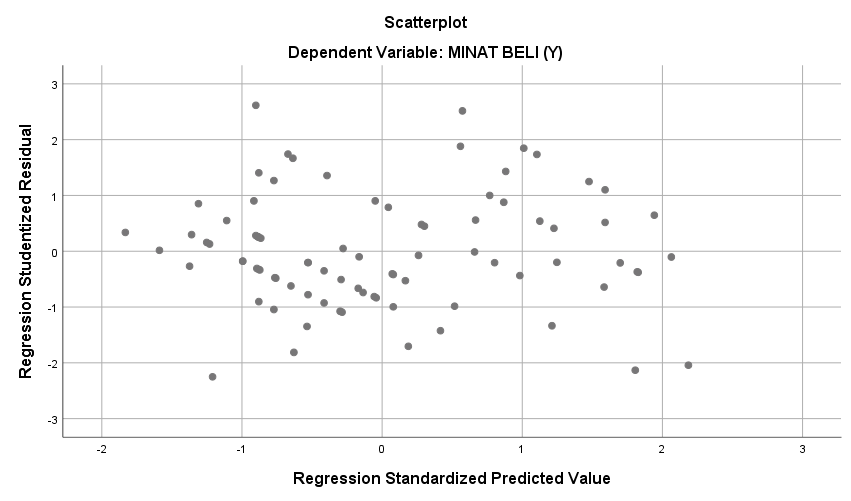 CorrelationsCorrelationsCorrelationsCorrelationsCorrelationsCorrelationsCorrelationsCorrelationsCorrelationsCorrelationsX1.1X1.2X1.3X1.4X1.5X1.6X1.7Total_X1X1.1Pearson Correlation1.433*.522**.150.734**.623**.552**.816**X1.1Sig. (2-tailed).017.003.430.000.000.002.000X1.1N3030303030303030X1.2Pearson Correlation.433*1.566**.358.386*.468**.502**.731**X1.2Sig. (2-tailed).017.001.052.035.009.005.000X1.2N3030303030303030X1.3Pearson Correlation.522**.566**1.430*.367*.581**.305.770**X1.3Sig. (2-tailed).003.001.018.046.001.101.000X1.3N3030303030303030X1.4Pearson Correlation.150.358.430*1.060.179.083.483**X1.4Sig. (2-tailed).430.052.018.752.344.661.007X1.4N3030303030303030X1.5Pearson Correlation.734**.386*.367*.0601.599**.409*.714**X1.5Sig. (2-tailed).000.035.046.752.000.025.000X1.5N3030303030303030X1.6Pearson Correlation.623**.468**.581**.179.599**1.542**.799**X1.6Sig. (2-tailed).000.009.001.344.000.002.000X1.6N3030303030303030X1.7Pearson Correlation.552**.502**.305.083.409*.542**1.647**X1.7Sig. (2-tailed).002.005.101.661.025.002.000X1.7N3030303030303030Total_X1Pearson Correlation.816**.731**.770**.483**.714**.799**.647**1Total_X1Sig. (2-tailed).000.000.000.007.000.000.000Total_X1N3030303030303030*. Correlation is significant at the 0.05 level (2-tailed).*. Correlation is significant at the 0.05 level (2-tailed).*. Correlation is significant at the 0.05 level (2-tailed).*. Correlation is significant at the 0.05 level (2-tailed).*. Correlation is significant at the 0.05 level (2-tailed).*. Correlation is significant at the 0.05 level (2-tailed).*. Correlation is significant at the 0.05 level (2-tailed).*. Correlation is significant at the 0.05 level (2-tailed).*. Correlation is significant at the 0.05 level (2-tailed).*. Correlation is significant at the 0.05 level (2-tailed).**. Correlation is significant at the 0.01 level (2-tailed).**. Correlation is significant at the 0.01 level (2-tailed).**. Correlation is significant at the 0.01 level (2-tailed).**. Correlation is significant at the 0.01 level (2-tailed).**. Correlation is significant at the 0.01 level (2-tailed).**. Correlation is significant at the 0.01 level (2-tailed).**. Correlation is significant at the 0.01 level (2-tailed).**. Correlation is significant at the 0.01 level (2-tailed).**. Correlation is significant at the 0.01 level (2-tailed).**. Correlation is significant at the 0.01 level (2-tailed).CorrelationsCorrelationsCorrelationsCorrelationsCorrelationsCorrelationsCorrelationsCorrelationsCorrelationsCorrelationsCorrelationsX2.8X2.9X2.10X2.11X2.12X2.13X2.14X2.15Total_X2X2.8Pearson Correlation1.651**.604**.473**.592**.373*.358.165.698**X2.8Sig. (2-tailed).000.000.008.001.043.052.384.000X2.8N303030303030303030X2.9Pearson Correlation.651**1.530**.560**.726**.574**.507**.427*.836**X2.9Sig. (2-tailed).000.003.001.000.001.004.018.000X2.9N303030303030303030X2.10Pearson Correlation.604**.530**1.682**.612**.203.244.271.679**X2.10Sig. (2-tailed).000.003.000.000.282.194.148.000X2.10N303030303030303030X2.11Pearson Correlation.473**.560**.682**1.817**.260.315.236.707**X2.11Sig. (2-tailed).008.001.000.000.166.090.210.000X2.11N303030303030303030X2.12Pearson Correlation.592**.726**.612**.817**1.508**.510**.357.852**X2.12Sig. (2-tailed).001.000.000.000.004.004.053.000X2.12N303030303030303030X2.13Pearson Correlation.373*.574**.203.260.508**1.731**.618**.750**X2.13Sig. (2-tailed).043.001.282.166.004.000.000.000X2.13N303030303030303030X2.14Pearson Correlation.358.507**.244.315.510**.731**1.639**.749**X2.14Sig. (2-tailed).052.004.194.090.004.000.000.000X2.14N303030303030303030X2.15Pearson Correlation.165.427*.271.236.357.618**.639**1.645**X2.15Sig. (2-tailed).384.018.148.210.053.000.000.000X2.15N303030303030303030Total_X2Pearson Correlation.698**.836**.679**.707**.852**.750**.749**.645**1Total_X2Sig. (2-tailed).000.000.000.000.000.000.000.000Total_X2N303030303030303030**. Correlation is significant at the 0.01 level (2-tailed).**. Correlation is significant at the 0.01 level (2-tailed).**. Correlation is significant at the 0.01 level (2-tailed).**. Correlation is significant at the 0.01 level (2-tailed).**. Correlation is significant at the 0.01 level (2-tailed).**. Correlation is significant at the 0.01 level (2-tailed).**. Correlation is significant at the 0.01 level (2-tailed).**. Correlation is significant at the 0.01 level (2-tailed).**. Correlation is significant at the 0.01 level (2-tailed).**. Correlation is significant at the 0.01 level (2-tailed).**. Correlation is significant at the 0.01 level (2-tailed).*. Correlation is significant at the 0.05 level (2-tailed).*. Correlation is significant at the 0.05 level (2-tailed).*. Correlation is significant at the 0.05 level (2-tailed).*. Correlation is significant at the 0.05 level (2-tailed).*. Correlation is significant at the 0.05 level (2-tailed).*. Correlation is significant at the 0.05 level (2-tailed).*. Correlation is significant at the 0.05 level (2-tailed).*. Correlation is significant at the 0.05 level (2-tailed).*. Correlation is significant at the 0.05 level (2-tailed).*. Correlation is significant at the 0.05 level (2-tailed).*. Correlation is significant at the 0.05 level (2-tailed).CorrelationsCorrelationsCorrelationsCorrelationsCorrelationsCorrelationsCorrelationsCorrelationsY.16Y.17Y.18Y.19Y.20Total_YY.16Pearson Correlation1.620**.481**.588**.497**.825**Y.16Sig. (2-tailed).000.007.001.005.000Y.16N303030303030Y.17Pearson Correlation.620**1.616**.474**.396*.816**Y.17Sig. (2-tailed).000.000.008.030.000Y.17N303030303030Y.18Pearson Correlation.481**.616**1.436*.286.712**Y.18Sig. (2-tailed).007.000.016.125.000Y.18N303030303030Y.19Pearson Correlation.588**.474**.436*1.600**.798**Y.19Sig. (2-tailed).001.008.016.000.000Y.19N303030303030Y.20Pearson Correlation.497**.396*.286.600**1.718**Y.20Sig. (2-tailed).005.030.125.000.000Y.20N303030303030Total_YPearson Correlation.825**.816**.712**.798**.718**1Total_YSig. (2-tailed).000.000.000.000.000Total_YN303030303030**. Correlation is significant at the 0.01 level (2-tailed).**. Correlation is significant at the 0.01 level (2-tailed).**. Correlation is significant at the 0.01 level (2-tailed).**. Correlation is significant at the 0.01 level (2-tailed).**. Correlation is significant at the 0.01 level (2-tailed).**. Correlation is significant at the 0.01 level (2-tailed).**. Correlation is significant at the 0.01 level (2-tailed).**. Correlation is significant at the 0.01 level (2-tailed).*. Correlation is significant at the 0.05 level (2-tailed).*. Correlation is significant at the 0.05 level (2-tailed).*. Correlation is significant at the 0.05 level (2-tailed).*. Correlation is significant at the 0.05 level (2-tailed).*. Correlation is significant at the 0.05 level (2-tailed).*. Correlation is significant at the 0.05 level (2-tailed).*. Correlation is significant at the 0.05 level (2-tailed).*. Correlation is significant at the 0.05 level (2-tailed).Reliability StatisticsReliability StatisticsReliability StatisticsCronbach's AlphaCronbach's Alpha Based on Standardized ItemsN of Items.828.8367Reliability StatisticsReliability StatisticsReliability StatisticsCronbach's AlphaCronbach's Alpha Based on Standardized ItemsN of Items.879.8828Reliability StatisticsReliability StatisticsReliability StatisticsCronbach's AlphaCronbach's Alpha Based on Standardized ItemsN of Items.832.8335One-Sample Kolmogorov-Smirnov TestOne-Sample Kolmogorov-Smirnov TestOne-Sample Kolmogorov-Smirnov TestUnstandardized ResidualNN85Normal Parametersa,bMean.0000000Normal Parametersa,bStd. Deviation1.73013937Most Extreme DifferencesAbsolute.076Most Extreme DifferencesPositive.076Most Extreme DifferencesNegative-.042Test StatisticTest Statistic.076Asymp. Sig. (2-tailed)Asymp. Sig. (2-tailed).200c,da. Test distribution is Normal.a. Test distribution is Normal.a. Test distribution is Normal.b. Calculated from data.b. Calculated from data.b. Calculated from data.c. Lilliefors Significance Correction.c. Lilliefors Significance Correction.c. Lilliefors Significance Correction.d. This is a lower bound of the true significance.d. This is a lower bound of the true significance.d. This is a lower bound of the true significance.CoefficientsaCoefficientsaCoefficientsaCoefficientsaCoefficientsaCoefficientsaCoefficientsaCoefficientsaCoefficientsaModelModelUnstandardized CoefficientsUnstandardized CoefficientsStandardized CoefficientstSig.Collinearity StatisticsCollinearity StatisticsModelModelBStd. ErrorBetatSig.ToleranceVIF1(Constant)4.8891.2024.066.0001TERPAAN IKLAN (X1).273.055.4104.975.000.6691.4941BRAND LOYALTY (X2).257.044.4825.853.000.6691.494a. Dependent Variable: MINAT BELI (Y)a. Dependent Variable: MINAT BELI (Y)a. Dependent Variable: MINAT BELI (Y)a. Dependent Variable: MINAT BELI (Y)a. Dependent Variable: MINAT BELI (Y)a. Dependent Variable: MINAT BELI (Y)a. Dependent Variable: MINAT BELI (Y)a. Dependent Variable: MINAT BELI (Y)a. Dependent Variable: MINAT BELI (Y)CoefficientsaCoefficientsaCoefficientsaCoefficientsaCoefficientsaCoefficientsaCoefficientsaModelModelUnstandardized CoefficientsUnstandardized CoefficientsStandardized CoefficientstSig.ModelModelBStd. ErrorBetatSig.1(Constant)7.0251.3565.180.0001TERPAAN IKLAN (X1).458.053.6878.612.000a. Dependent Variable: MINAT BELI (Y)a. Dependent Variable: MINAT BELI (Y)a. Dependent Variable: MINAT BELI (Y)a. Dependent Variable: MINAT BELI (Y)a. Dependent Variable: MINAT BELI (Y)a. Dependent Variable: MINAT BELI (Y)a. Dependent Variable: MINAT BELI (Y)Model SummaryModel SummaryModel SummaryModel SummaryModel SummaryModelRR SquareAdjusted R SquareStd. Error of the Estimate1.687a.472.4662.073a. Predictors: (Constant), TERPAAN IKLAN (X1)a. Predictors: (Constant), TERPAAN IKLAN (X1)a. Predictors: (Constant), TERPAAN IKLAN (X1)a. Predictors: (Constant), TERPAAN IKLAN (X1)a. Predictors: (Constant), TERPAAN IKLAN (X1)CoefficientsaCoefficientsaCoefficientsaCoefficientsaCoefficientsaCoefficientsaCoefficientsaModelModelUnstandardized CoefficientsUnstandardized CoefficientsStandardized CoefficientstSig.ModelModelBStd. ErrorBetatSig.1(Constant)8.7621.0848.084.0001BRAND LOYALTY (X2).371.040.7009.197.000a. Dependent Variable: MINAT BELI (Y)a. Dependent Variable: MINAT BELI (Y)a. Dependent Variable: MINAT BELI (Y)a. Dependent Variable: MINAT BELI (Y)a. Dependent Variable: MINAT BELI (Y)a. Dependent Variable: MINAT BELI (Y)a. Dependent Variable: MINAT BELI (Y)Model SummaryModel SummaryModel SummaryModel SummaryModel SummaryModelRR SquareAdjusted R SquareStd. Error of the Estimate1.700a.490.4842.032a. Predictors: (Constant), BRAND LOYALTY (X2)a. Predictors: (Constant), BRAND LOYALTY (X2)a. Predictors: (Constant), BRAND LOYALTY (X2)a. Predictors: (Constant), BRAND LOYALTY (X2)a. Predictors: (Constant), BRAND LOYALTY (X2)CoefficientsaCoefficientsaCoefficientsaCoefficientsaCoefficientsaCoefficientsaCoefficientsaCoefficientsaCoefficientsaModelModelUnstandardized CoefficientsUnstandardized CoefficientsStandardized CoefficientstSig.Collinearity StatisticsCollinearity StatisticsModelModelBStd. ErrorBetatSig.ToleranceVIF1(Constant)4.8891.2024.066.0001TERPAAN IKLAN (X1).273.055.4104.975.000.6691.4941BRAND LOYALTY (X2).257.044.4825.853.000.6691.494a. Dependent Variable: MINAT BELI (Y)a. Dependent Variable: MINAT BELI (Y)a. Dependent Variable: MINAT BELI (Y)a. Dependent Variable: MINAT BELI (Y)a. Dependent Variable: MINAT BELI (Y)a. Dependent Variable: MINAT BELI (Y)a. Dependent Variable: MINAT BELI (Y)a. Dependent Variable: MINAT BELI (Y)a. Dependent Variable: MINAT BELI (Y)Model SummarybModel SummarybModel SummarybModel SummarybModel SummarybModelRR SquareAdjusted R SquareStd. Error of the Estimate1.792a.628.6181.751a. Predictors: (Constant), BRAND LOYALTY (X2), TERPAAN IKLAN (X1)a. Predictors: (Constant), BRAND LOYALTY (X2), TERPAAN IKLAN (X1)a. Predictors: (Constant), BRAND LOYALTY (X2), TERPAAN IKLAN (X1)a. Predictors: (Constant), BRAND LOYALTY (X2), TERPAAN IKLAN (X1)a. Predictors: (Constant), BRAND LOYALTY (X2), TERPAAN IKLAN (X1)b. Dependent Variable: MINAT BELI (Y)b. Dependent Variable: MINAT BELI (Y)b. Dependent Variable: MINAT BELI (Y)b. Dependent Variable: MINAT BELI (Y)b. Dependent Variable: MINAT BELI (Y)ANOVAaANOVAaANOVAaANOVAaANOVAaANOVAaANOVAaModelModelSum of SquaresdfMean SquareFSig.1Regression423.6622211.83169.081.000b1Residual251.444823.0661Total675.10684a. Dependent Variable: MINAT BELI (Y)a. Dependent Variable: MINAT BELI (Y)a. Dependent Variable: MINAT BELI (Y)a. Dependent Variable: MINAT BELI (Y)a. Dependent Variable: MINAT BELI (Y)a. Dependent Variable: MINAT BELI (Y)a. Dependent Variable: MINAT BELI (Y)b. Predictors: (Constant), BRAND LOYALTY (X2), TERPAAN IKLAN (X1)b. Predictors: (Constant), BRAND LOYALTY (X2), TERPAAN IKLAN (X1)b. Predictors: (Constant), BRAND LOYALTY (X2), TERPAAN IKLAN (X1)b. Predictors: (Constant), BRAND LOYALTY (X2), TERPAAN IKLAN (X1)b. Predictors: (Constant), BRAND LOYALTY (X2), TERPAAN IKLAN (X1)b. Predictors: (Constant), BRAND LOYALTY (X2), TERPAAN IKLAN (X1)b. Predictors: (Constant), BRAND LOYALTY (X2), TERPAAN IKLAN (X1)